eTWINNING PROJE PLANLAMASI:Etkinliklerde ana başlıklar uygulanması gereken etkinliklerdir. Alt başlıklar seçenektir.eTWINNING PROJESİ ZAMAN TABLOSU: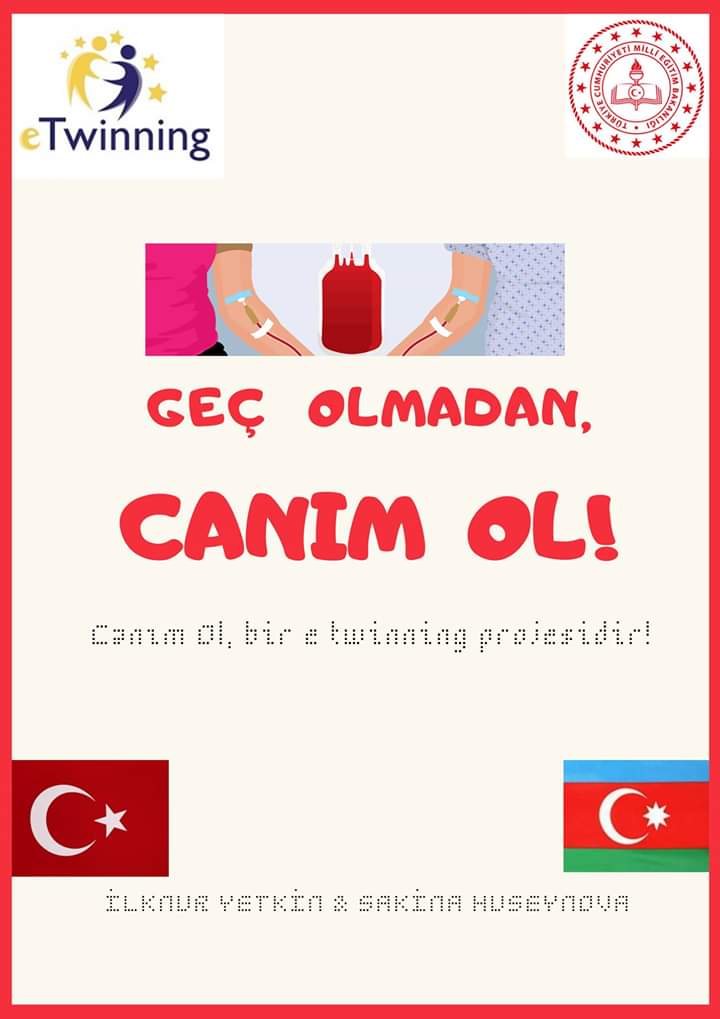 Projenin Adı:CANIM OL Ortaklar:Türkiye - AzerbaycanProje EkibiAyrıntılar:Öğrencilerin Yaş Aralığı: 7-17Projenin Kısa Tanıtımı:        Projemiz 10 aylık planlanmıştır. CANIM OL adlı projemizle, tüm yaş gruplarındaki öğrencilerde ve velilerde sosyal sorumluluk duygusunu geliştirerek, duyarlı bir toplum oluşmasına katkıda bulunmayı hedefliyoruz.  Bu hedef doğrultusunda, kan bağışı ve kök hücre bağışının önemine dikkat çekmeyi ve bu konularla ilgili sivil toplum örgütleriyle işbirliği içinde olmayı planlıyoruz.  Ayrıca kök hücre nakli sayesinde tedavi edilebilecek hastalıklar konusunda öğrenci ve velilerimizi bilgilendirmek istiyoruz.Hedefleri:1- E twinning platformunu tanıtmak ve yaygınlaştırmak2- 7-17 Yaş grubundaki öğrencilerimizde ve velilerimizde sosyal sorumluluk duygusunu geliştirmek3- Kan bağışı, kök hücre bağışı ve bu bağışlar sayesinde  tedavi edilebilecek hastalıklara dikkat çekmek4- Ülkemizde ve ortak ülkelerde faaliyet gösteren,  konularımız ile ilgili devlet veya sivil toplum kuruluşlarını tanımak5- Öğrencilerimize ve velilerimize kök hücre nakli ile iyileşen hastalıkları (lösemi, lenfoma, talesemi  vb.)  tanıtmak6- Empati becerisini geliştirmek7- Yardımlaşma ve ortak ürün oluşturabilme becerisini  arttırmak8- Yapılan çalışmaları web 2.0 araçları ile geliştirmek  9- Öğrencilerin ve velilerin içinde yaşadıkları toplumun ihtiyaçlarının farkına varmalarını sağlamak10- Öğrencilerimizin ve velilerimizin farklı ülkelerden ve kendi ülkesinden öğrenciler ve öğretmenler ile tanışmasını sağlamak11- Yardımlaşma paylaşma ve dayanışma duygularını geliştirmekKullanılacak Bilişim Araçları:Projeyi daha aktif, anlaşılır, interaktif  hale getirmek için çok çeşitli web 2.0 araçlarını kullanmayı planlıyoruz. Bunlardan bazıları: Kizoa, Padlet, Canva, Plotagon, Photostage, Biugo, Animato, Cut Out, Adobe Connect, Photo Gird,  Whats App, Wordart, Google Drive, Sodapdf, Powtoon, Google Docs, Google Suite, Google Forms vb.Kullanılacak Yöntem ve Teknikler: İşbirliği, Yaparak Yaşayarak Öğrenme, Proje Temelli Öğrenme, Örnek Olay Yöntemi,Beyin Fırtınası, Örnek Olay  İncelemesi, Gösterip Yaptırma, Soru- Cevap, Araştırma İnceleme Yoluyla Öğrenme, İstasyon, Fısıltı, Altı Şapkalı Düşünme Tekniği, Drama, Rol Yapma vb.––––Yapılacak Etkinlikler- Kullanılacak Yöntem ve TekniklerSorumlu Kişi-Kişilerİşbirliği Yapılacak KurumlarEYLÜL1- Projelerin öğretmen ve velilere tanıtılması2- Ülke-Şehir-Okul  tanıtımı3- Öğrenci katılımı için e-twinning  veli izin belgelerinin alınması4- Logo, poster çalışmaları5-Birinci Webinar'ın  yapılması6-Proje konuları ile ilgili ön bilgi ölçme anketi7-Öğrenciler arası yaş grubuna göre eşleşme yapılmasıTürkiye - AzerbaycanProje EkibiTürk KızılayıTürkökAzerbaycan        (Kızılaypara)Milli Eğitim MüdürlüğüEKİM1- Kızılay Haftası hazırlıkları(Aşağıdaki etkinlikler yapılabilir ve çeşitlendirilebilir.)Pano yapılması (Öğrencilerin yaptığı çalışmaları sergilenmesi)Tiyatro gösterilerinin yapılmasıBağış için Kızılay dilekçelerinin toplanmasıKızılay ile ilgili marş ve şarkılarının öğretilmesiTürkiye - AzerbaycanProje EkibiTürk KızılayıTürkökAzerbaycan        (Kızılaypara)Milli Eğitim MüdürlüğüKASIM1-Lösemi hastalığı ile ilgili bilgilendirme-bilinçlendirme çalışmalarıDünya Lösemili Çocuklar Haftasının kutlanması(2-8 Kasım)Kızılay haftası kutlamaları ile Lösemili Çocuklar Haftası birleştirilebilir.2-Velilere kan ve kök hücre bağışı ile ilgili bilgilendirme konferansı düzenlenmesiKızılay görevlilerinin konferansa davet edilmesi3- Kan ve kök hücre  bağışı kampanya tarihinin velilere duyurulması4- Kan ve kök hücre bağışı kampanyası yapılması               (18-22 Kasım ilk ara tatil)Türkiye - AzerbaycanProje EkibiTürk KızılayıTürkökAzerbaycan        (Kızılaypara)Milli Eğitim MüdürlüğüARALIK1- Lösemi - Lenfoma -  Talesemi (Akdeniz Anemisi)  gibi hastalıkları  öğrenci ve velilerimize tanıtmakÖğrencilere araştırma ödevleri verilmesi ve sınıfta sunum yapmalarıPanoların ayın konusu ile ilgili güncellenmesiTürkiye - AzerbaycanProje EkibiTürk KızılayıTürkökAzerbaycan        (Kızılaypara)Milli Eğitim MüdürlüğüOCAK1- Çocukların empati duygusunun geliştirilmesi için hastalıklarla ilgili yaş gurubunu uygun  film-animasyon- video vb. izletilmesi 2-Ortak çalışmalar planlanması(20-31 Ocak yarıyıl tatili)Türkiye - AzerbaycanProje EkibiTürk KızılayıTürkökAzerbaycan        (Kızılaypara)Milli Eğitim MüdürlüğüŞUBAT1- "Güvenli  İnternet " gününün  kutlanması (5 Şubat 2020)2- - Lösemi - Lenfoma -  Talesemi (Akdeniz Anemisi)  gibi hastalıklara yakalanmış bireyler ile iletişime geçilmesiZiyaret Hediyeleşme Mektuplaşma  vb.Türkiye - AzerbaycanProje EkibiTürk KızılayıTürkökAzerbaycan        (Kızılaypara)Milli Eğitim MüdürlüğüMART1-Nisan ayında yapılacak kan ve kök hücre bağışı konferansı hazırlıklarıDoktor ve Kızılay görevlileri ile işbirliğiPano hazırlıklarıAfiş ve fotokopi dağıtımları ile farkındalık sağlamak2-Kan ve Kök hücre kampanyası  hazırlıklarıVelileri teşvik edici çalışmalar yapmakKızılay ile işbirliği yapmakTürkiye - AzerbaycanProje EkibiTürk KızılayıTürkökAzerbaycan        (Kızılaypara)Milli Eğitim MüdürlüğüNİSAN1- İkinci  Kan ve kök hücre bağışı konferansı  düzenlemekKızılay görevlileri ve uzman doktorların konferansa davet edilmesi2- İkinci Kan ve kök hücre bağışı kampanyası  düzenlenmesiTürkiye - AzerbaycanProje EkibiTürk KızılayıTürkökAzerbaycan        (Kızılaypara)Milli Eğitim MüdürlüğüMAYIS1-  e twinning  gününün  kutlanması  (9 Mayıs 2020)Panoların  güncellemesiÇocukların aktif katılımı ile etkinliklerin yapılmasıUçurtma şenliği Kum boyama Taş boyama Kumbara  vb.2-  İkinci Webinar'ın yapılmasıTürkiye - AzerbaycanProje EkibiTürk KızılayıTürkökAzerbaycan        (Kızılaypara)Milli Eğitim MüdürlüğüHAZİRAN1- Yıl sonu değerlendirme çalışmalarının yapılması2- Yıl sonu sergi yapılması3- Proje sonu anketi uygulanması ve değerlendirilmesiTürkiye - AzerbaycanProje Ekibi